SA1 Tegn en mikrobe (typer og former)Tegn en mikrobeMikrobetyper og -formerVirusMangesidet	Kappekledt	KompleksSoppLivssyklusen til en soppBakterierKokk	DiplokokkerStreptokokkerStafylokokkerBasill	DiplobasillerStreptobasillerVibrio	Korketrekkerskjema Borrella burgorferi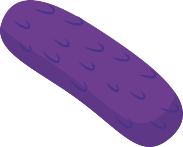 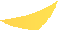 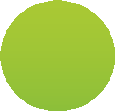 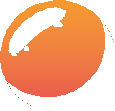 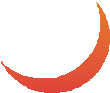 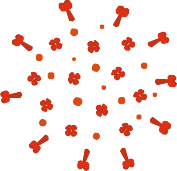 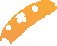 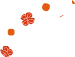 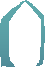 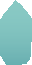 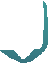 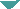 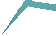 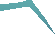 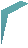 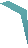 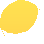 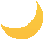 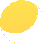 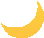 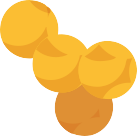 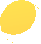 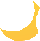 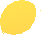 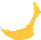 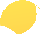 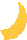 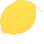 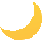 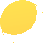 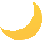 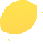 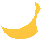 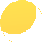 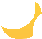 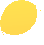 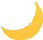 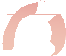 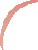 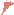 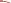 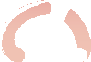 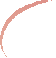 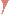 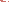 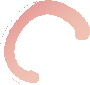 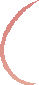 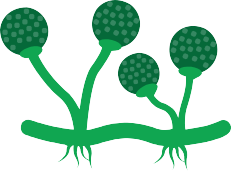 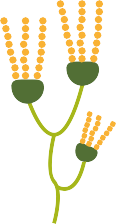 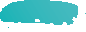 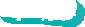 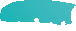 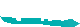 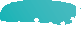 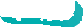 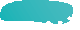 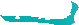 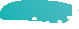 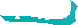 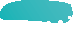 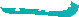 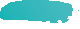 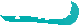 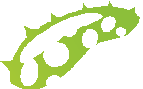 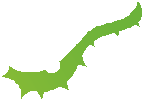 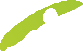 Mikroorganismer: Innføring i mikrober23